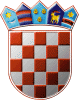 	REPUBLIKA HRVATSKA	ŽUPANIJSKO IZBORNO POVJERENSTVO	ZAGREBAČKE ŽUPANIJEKLASA: 013-03/19-01/04URBROJ: 238/1-01-19-34ZAGREB, 09.04.2019.Na temelju članka 32. i 33. Zakona o izboru članova u Europski parlament iz Republike Hrvatske ("Narodne novine",broj 92/10., 23/13. i 143/13.), Županijsko izborno povjerenstvo ZAGREBAČKE ŽUPANIJE , na sjednici održanoj 09.04.2019. donijelo jeRJEŠENJEo određivanju biračkih mjestaNA PODRUČJU OPĆINE ŽUMBERAKNa području Općine ŽUMBERAK određuju se biračka mjestaPREDSJEDNICA ŽUPANIJSKOG IZBORNOG PROVJERENSTVA ZAGREBAČKE ŽUPANIJEŽELJKA BREGEŠ1. Biračko mjesto broj                                              1.BIRAČKO MJESTO BR.1 - KOSTANJEVACDVD KOSTANJEVAC, KOSTANJEVAC 5na kojem će glasovati birači s prebivalištem uJURKOVO SELO: JURKOVO SELO, KOSTANJEVAC: KOSTANJEVAC, ŽAMARIJA: ŽAMARIJA2. Biračko mjesto broj                                              2.BIRAČKO MJESTO BR.2 - KUPČINA ŽUMBERAČKAVATROGASNI DOM, KUPČINA ŽUMBERAČKA 30na kojem će glasovati birači s prebivalištem uKUPČINA ŽUMBERAČKA: KUPČINA ŽUMBERAČKA, STUPE: STUPE, ŽUMBERAK: ŽUMBERAK3. Biračko mjesto broj                                              3.BIRAČKO MJESTO BR.3 - ŽELJEZNO ŽUMBERAČKOSTARA ŠKOLA, ŽELJEZNO ŽUMBERAČKOna kojem će glasovati birači s prebivalištem uDRAŠĆI VRH: DRAŠĆI VRH, MARKUŠIĆI: MARKUŠIĆI, VELIKI VRH: VELIKI VRH, VLAŠIĆ BRDO: VLAŠIĆ BRDO, VUKOVO BRDO: VUKOVO BRDO, ŽELJEZNO ŽUMBERAČKO: ŽELJEZNO ŽUMBERAČKO4. Biračko mjesto broj                                              4.BIRAČKO MJESTO BR.4 - KALJEDVD PETRIČKO SELO, PETRIČKO SELO BBna kojem će glasovati birači s prebivalištem uGRGETIĆI: GRGETIĆI, GRIČ: GRIČ, HARTJE: HARTJE, KALJE: KALJE, PETRIČKO SELO: PETRIČKO SELO, TOMAŠEVCI: TOMAŠEVCI5. Biračko mjesto broj                                              5.BIR. MJESTO BR.5 - MRZLO POLJE ŽUMBERAČKOSTARA ŠKOLA, MRZLO POLJE ŽUMBERAČKOna kojem će glasovati birači s prebivalištem uGLUŠINJA: GLUŠINJA, JAVOR: JAVOR, MRZLO POLJE ŽUMBERAČKO: MRZLO POLJE ŽUMBERAČKO, VIŠĆI VRH: VIŠĆI VRH6. Biračko mjesto broj                                              6.BIRAČKO MJESTO BR.6 - OŠTRCDVD OŠTRC, TUPČINAna kojem će glasovati birači s prebivalištem uDONJI OŠTRC: DONJI OŠTRC, GORNJI OŠTRC: GORNJI OŠTRC, RADINOVO BRDO: RADINOVO BRDO, TUPČINA: TUPČINA7. Biračko mjesto broj                                              7.BIRAČKO MJESTO BR.7 - SOŠICEDVD SOŠICE, SOŠICE 17na kojem će glasovati birači s prebivalištem uCERNIK: CERNIK, JEZERNICE: JEZERNICE, REŠTOVO ŽUMBERAČKO: REŠTOVO ŽUMBERAČKO, SOPOTE: SOPOTE, SOŠICE: SOŠICE, STARI GRAD ŽUMBERAČKI: STARI GRAD ŽUMBERAČKI8. Biračko mjesto broj                                              8.BIRAČKO MJESTO BR.8 - VISOČEKUĆA STIPANOVIĆ ILIJE, VISOČE 14na kojem će glasovati birači s prebivalištem uKORDIĆI ŽUMBERAČKI: KORDIĆI ŽUMBERAČKI, PLAVCI: PLAVCI, VISOĆE: VISOĆE